Attendance:Present:	Robin Jensen, Dana Holmes, Cari Duggan-MacNeil, Natasha Jessome, Keri Butler, Don Reardon, Students Council – Molly Anderson, Alex Godsoe, Leva Leving, Regrets:	Crystal Lowe-Pearce, Amanda Campbell Call to OrderWelcome and Introductions Intro to student representativesApproval of the Agenda Approved by consensusApproval of meeting summary – Keri will post to SAC websiteBusiness Arising from the Minutes - noneStudent Success plan update (standing agenda item)Focus on Math 10 for SSP – math coach has been in working with grade 9 and 10 teachers on directing supports to students who are not achieving a 65. Also looking at teacher instructional strategies and how to best implement them in the classroom with students. Looking at Knowledgehook educational software to work on varying assessments. We are seeing improvement for those students identified. Teacher feedback is positive as well and PD upcoming for further learning for teachers on the technology (Knowledgehook).Well-being focus – positive messaging, mindfulness messaging being worked on for students with staff. New Business:Discussion on ongoing issues – washrooms/protocolsEmergency protocols – communication would be important. School Messenger system can make those calls quickly and could be utilized (call/emails)Skilled Trades – only thing left to do is the special lighting, but are some deficiencies due to some equipment on back order/searching for alternate materials.Is re-touring the building a possibility? – A local real estate company is loaning a videographer to create a virtual tour of the school along with supporting the Arts Express programming. Leadership 12 class looking at doing re-touring the building as well!Choosing roles for SAC - secretaryReports:PrincipalSchool Opening with government officials (December 3) – Minister of Education & Early Childhood Education received a tour & unveiling of school opening plaque.School Construction - Great gains in construction areas – Media lab, Drama space (lighting) – more activity in those areas, and ongoing issues like shelving in Chemistry lab forthcomingSchool Norms – staff groups have gotten together to move us towards a set of staff norms (what they value), then have created a survey aimed at asking questions to students on their values/norms for the school community (soon). Will be sharing the information back to students through smaller group assemblies. Aim is to be complete activities before the break, so that January feels like a fresh start with the new norms.Student Monitors – hiring process ongoing. Optimistic that those hired will have all paperwork completed to start in January.Admin Assistant – has been hired.Students CouncilUpdates on Spirit week, Smile Day, and Teacher Appreciation WeekHoliday Food drive competition, Coffee House (December 9th), Holiday Spirit Week, Clothing DriveShared upcoming event/week ideas for 2022Next Meeting (and further dates):January 17, 2022February 28, 2022April 4, 2022May 2, 2022June 6, 2022Adjournment – 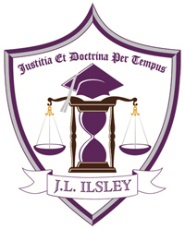 SAC Meeting MinutesDecember 6th, 2021